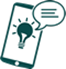 Ablaufplanonlinesucht – Tricks und Folgen (45 min)Berichten Sie uns von Ihren Ergebnissen! Ihr Feedback ist uns wichtig! Zur bestmöglichen Optimierung unserer Seite freuen wir uns über Ihre Rückmeldungen, Anmerkungen und Wünsche.
feelok@bw-lv.de Auseinandersetzung mit den Tricks und Folgen von Online-Games und Sozialen MedienNach der EinheitKennen die Jugendlichen die Tricks und Folgen von Online-Games und Sozialen MedienFand eine Diskussion über die Strategien, Nutzende an Online-Games oder Soziale Medien zu binden, statthaben sich die Jugendlichen mit den Auswirkungen und Folgen einer problematischen Internetnutzung auseinandergesetztwurde eine Selbstreflexion zum Thema Internetnutzung angestoßenErhöhten Medienkonsum im Klassenverbund zu thematisieren ist eine heikle Angelegenheit. Vor allem, weil Sie als Lehrkraft eine Bewertungsfunktion innehaben. Sollte im Klassenverbund ein hoher Anteil von konsumerfahrenen Jugendlichen sein, empfehlen wir Ihnen, diese Einheit von einer Suchtpräventionsfachkraft durchführen zu lassen!Sie haben keinen Überblick, wie das Verhalten in Ihrer Klasse ist? Nutzen Sie SPRINT – Das Umfragetool!Zielgruppe: ab ca. 12 Jahren Weitere Informationen rund um das Thema Onlinewelt finden Sie hier: UhrzeitDauerBeschreibungMaterial Material WUP: Das ist meine Position 09:00 Uhr15 minMit dem Warm-Up „Das ist meine Position“ werden bereits Meinungen, Einstellungen und Positionen zu Online Games und Soziale Medien ausgetauscht.Eine Sammlung verschiedener Warm-Up-Übungen finden Sie hier: feelok.de/warmupWUP „Das ist meine Position“Gegenstände/
BilderVariante: Klebezettel/
Klebeband, StifteDiskutieren und Reflektieren09:15 Uhr25 minTeilen Sie die Klasse in 2 Gruppen: 
Die eine Hälfte der Klasse bildet die Gruppe „Online-Game“, die andere Hälfte die Gruppe „Soziale Medien“. Gruppe „Online-Game“: Die Jugendlichen haben die Aufgabe, ein Internet-Spiel zu entwerfen. Sie diskutieren, wie das Spiel aufgebaut sein muss, damit man mit dem Game beginnt, und auch weiterspielen will, eventuell auch Geld ausgibt.Die Strategien, die Spielende an das Game binden könnte, werden auf einem Flipchart aufgelistet. Der oder die Gruppen-Sprecher:in trägt das Ergebnis anschließend der Klasse vor. Gruppe „Soziale Medien“:Die Jugendlichen haben die Aufgabe, eine Web-Community wie z.B. Facebook oder Instagram aufzubauen. Sie diskutieren, was die Website/App alles bieten sollte, damit sich Leute einloggen, auf der Seite bleiben oder zumindest häufig zurückkehren. Die Strategien, die Internetnutzende an die Weg-Community binden könnten, werden auf einem Flipchart gelistet. Der oder die Gruppen-Sprecher:in trägt das Ergebnis anschließend der Klasse vor. Jeder oder jede Schüler:in markiert mit einem Strich oder Klebepunkt (maximal 5 Striche pro Person) die wichtigsten Strategien auf dem Flipchart, die ihn oder sie dazu bringen würden, länger zu spielen oder häufiger die Community zu besuchen.Teilen Sie den Jugendlichen folgendes Arbeitsblatt aus:
 Onlinesucht – Tricks und Folgen – WORD – PDFDie Jugendlichen beantworten in Einzelarbeit die Fragen und reflektieren die Tricks und Folgen der Onlinewelt. Weitere Transfermethoden finden Sie unter feelok.de/transferFlipchartsStifteKlebepunkteAB Onlinesucht – Tricks und FolgenBlitzlicht09:40 Uhr5 minMit dem Blitzlicht erhalten Sie eine umfassende Rückmeldung der Jugendlichen über die inhaltliche Gestaltung der Präventionseinheit: Methode BlitzlichtWeitere Feedback- & Reflexionsübungen finden Sie unter: feelok.de/feedbackMethode BlitzlichtFragenkatalogKleiner Ball09:45 UhrEndeFollow-upMöchten Sie tiefer in das Thema Onlinesucht einsteigen, empfehlen wir Ihnen, eine Präventionsfachkraft hinzuzuziehen. Nutzen Sie weitere Ablaufpläne zum Thema Onlinewelt: feelok.de/ablaufplaeneQuelle: feelok.de; Kinder- und Jugendring Sachsen-Anhalt e.V.(2014): Juleica. Medienkompetenz: Web 2.0 https://www.kjr-lsa.de/wp-content/uploads/2019/04/2018_03_11_juleica_Medien_Kompetenz_2.0-Web.pdfQuelle: feelok.de; Kinder- und Jugendring Sachsen-Anhalt e.V.(2014): Juleica. Medienkompetenz: Web 2.0 https://www.kjr-lsa.de/wp-content/uploads/2019/04/2018_03_11_juleica_Medien_Kompetenz_2.0-Web.pdfQuelle: feelok.de; Kinder- und Jugendring Sachsen-Anhalt e.V.(2014): Juleica. Medienkompetenz: Web 2.0 https://www.kjr-lsa.de/wp-content/uploads/2019/04/2018_03_11_juleica_Medien_Kompetenz_2.0-Web.pdfQuelle: feelok.de; Kinder- und Jugendring Sachsen-Anhalt e.V.(2014): Juleica. Medienkompetenz: Web 2.0 https://www.kjr-lsa.de/wp-content/uploads/2019/04/2018_03_11_juleica_Medien_Kompetenz_2.0-Web.pdfWeitere Ablaufpläne auf feelok - Lehrpersonen und Multiplikator:innenwww.feel-ok.ch, www.feel-ok.at, www.feelok.deWeitere Ablaufpläne auf feelok - Lehrpersonen und Multiplikator:innenwww.feel-ok.ch, www.feel-ok.at, www.feelok.deWeitere Ablaufpläne auf feelok - Lehrpersonen und Multiplikator:innenwww.feel-ok.ch, www.feel-ok.at, www.feelok.deWeitere Ablaufpläne auf feelok - Lehrpersonen und Multiplikator:innenwww.feel-ok.ch, www.feel-ok.at, www.feelok.de